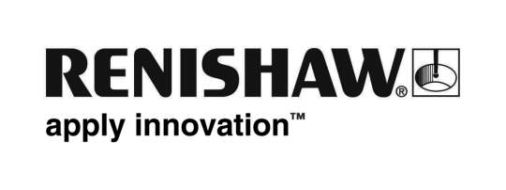 CNC 머시닝 센터에서 간단하게 공구 길이를 세팅할 수 있는 새로운 시스템글로벌 엔지니어링 선도 기업인 Renishaw 에서 Primo™ LTS(Length Tool Setter)를 선보인다. Primo LTS는 CNC 머시닝 센터에서 공구 길이 세팅, 파손 검출, 열 변위 보정 등을 수행할 수 있는공구계측장치이다.Primo LTS를 사용하면오류가 생기기 쉬운 수동 공구 길이 세팅이 필요치 않아, 시간이 단축되고 불량률과 재작업이 감소하여생산성과 수익성을 높일 수 있다.Primo LTS를 사용한 자동 기계공구 길이 세팅은 수동 방식보다 최대 10배 이상 빠르므로즉시 큰 비용 절감 효과를 거둘 수 있다. 소형부터 대형 CNC 머시닝 센터까지 다양한 상황에서 사용하기 적합하며 “처음부터 제대로 된” 부품 제조가 보장되므로 불량률을 줄이고 수익성은 높일 수 있다.가공 공정 중 공구 길이 및 공구 파손을 포함한 다양한 변수가 치수 정확도에 영향을 미친다. Primo LTS는 이러한 변수를 자동으로 모니터링하므로, 사용자가 변화량을 보정하고 전반적인 가공 공정을 개선할 수 있다.Primo LTS는 전기 연결 작업을 간단히 처리할 수 있는 완전 통합형 인터페이스가 특징인 하드 와이어 제품으로, 하드웨어를 기계 테이블에 볼트로 연결할 수 있고 별도의 셋업 없이 즉시 작동이 가능하다는 이점이 있다. 열악한 가공 환경에서 사용하기 적합하도록 설계된 Primo LTS는칩이나절삭유가 쉽게 유입되지 않으며 충격이나 진동에 의한 잘못된 트리거가 방지된다. 또, 필요할 때 효과적으로칩을 제거할 수 있는 공기 분사 장치가 일체형으로 공급된다.설치와 사용이 간편한 Primo LTS는 공작 기계의 생산성과 수익성을 높여주는 우수한 솔루션으로 평가받고 있다.Primo LTS에 대한 자세한 정보는 www.renishaw.co.kr/primo-LTS에서 확인할 수 있다.끝